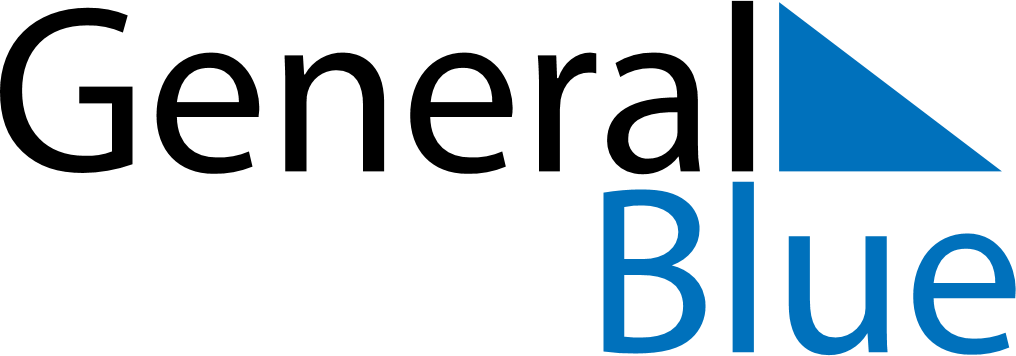 January 2025January 2025January 2025ArubaArubaSundayMondayTuesdayWednesdayThursdayFridaySaturday1234New Year’s Day5678910111213141516171819202122232425Betico Croes Day262728293031